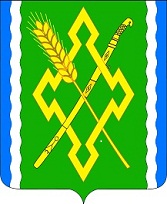 АДМИНИСТРАЦИЯ НОВОЛАБИНСКОГО СЕЛЬСКОГОПОСЕЛЕНИЯ УСТЬ-ЛАБИНСКОГО РАЙОНАП О С Т А Н О В Л Е Н И Еот  29 июля 2016г						                                         № 141станица НоволабинскаяО реализации Постановления Правительства Российской федерации от 14 марта 2016 года № 191 «Об утверждении правил изменения по соглашению сторон срока исполнения контракта, и (или) цены контракта, и (или) цены единицы товара, работы, услуги, и (или) количества товаров, объема работ, услуг, предусмотренных контрактами, срок исполнения которых завершается в 2016 году» в Новолабинском сельском поселении Усть-Лабинского районаВ соответствии с частью 1.1 статьи 95 Федерального закона от 5 апреля 2013 года N 44-ФЗ «О контрактной системе в сфере закупок товаров, работ, услуг для обеспечения государственных и муниципальных нужд», Постановлением Правительства Российской Федерации от 14 марта 2016 года № 191 «Об утверждении Правил изменения по согласованию сторон срока исполнения контракта, и (или) цены контракта, и (или) цены единицы товара, работы, услуги, и (или) количества товаров, объема работ, услуг, предусмотренных контрактами, срок исполнения которых завершается в 2016 году» (далее – Постановление Правительства от 14 марта 2016 года № 191), в целях оптимизации деятельности заказчиков, осуществляющих закупки товаров, работ, услуг для обеспечения муниципальных нужд в Новолабинском сельском поселении, п о с т а н о в л я ю:1. Утвердить Перечень товаров, работ, услуг, муниципальные контракты, гражданско-правовые договоры бюджетных учреждений на закупку которых допускается изменять в 2016 году по соглашению сторон срока исполнения контракта, и (или) цены контракта, и (или) цены единицы товара, работы, услуги, и (или) количества товаров, объема работ, услуг, предусмотренных контрактами, срок исполнения которых завершается в 2016 году» (далее соответственно - Перечень, контракты), согласно приложению к настоящему Постановлению.2. Установить, что цена контрактов, предметом которых являются поставка товаров, выполнение работ и оказание услуг, включенных в Перечень, должна превышать 500 тыс. рублей и составлять не более чем 5 млн. рублей в случае, если контракт заключен для обеспечения нужд субъекта Российской Федерации по результатам проведения конкурсов, электронных аукционов, запросов предложений, в которых участниками закупок могли быть только субъекты малого предпринимательства, социально ориентированные некоммерческие организации.3. Общему отделу администрации Новолабинского сельского поселения Усть-Лабинского района обеспечить размещение настоящего постановления на официальном сайте администрации Новолабинского сельского поселения Усть-Лабинского района в сети «Интернет» (Ковешникова).	4. Настоящее постановление вступает в силу со дня его подписания и действует до 1 января 2017 года.Глава Новолабинского сельского поселенияУсть-Лабинского района                                                                   А.Э.СарематПРИЛОЖЕНИЕк постановлению администрацииНоволабинского сельского поселения Усть-Лабинского района             от 29.07.2016г. № 141ПЕРЕЧЕНЬТОВАРОВ, РАБОТ, УСЛУГ, ГОСУДАРСТВЕННЫЕ КОНТРАКТЫ,ГРАЖДАНСКО-ПРАВОВЫЕ ДОГОВОРЫ БЮДЖЕТНЫХ УЧРЕЖДЕНИЙ НА ЗАКУПКУКОТОРЫХ МОГУТ ПОДЛЕЖАТЬ ИЗМЕНЕНИЮ В 2016 ГОДУ ПО СОГЛАШЕНИЮСТОРОН В СООТВЕТСТВИИ С ПОСТАНОВЛЕНИЕМ ПРАВИТЕЛЬСТВАРОССИЙСКОЙ ФЕДЕРАЦИИ ОТ 14 МАРТА 2016 ГОДА N 191"ОБ УТВЕРЖДЕНИИ ПРАВИЛ ИЗМЕНЕНИЯ ПО СОГЛАШЕНИЮ СТОРОН СРОКАИСПОЛНЕНИЯ КОНТРАКТА, И (ИЛИ) ЦЕНЫ КОНТРАКТА, И (ИЛИ) ЦЕНЫЕДИНИЦЫ ТОВАРА, РАБОТЫ, УСЛУГИ, И (ИЛИ) КОЛИЧЕСТВА ТОВАРОВ,ОБЪЕМА РАБОТ, УСЛУГ, ПРЕДУСМОТРЕННЫХ КОНТРАКТАМИ,СРОК ИСПОЛНЕНИЯ КОТОРЫХ ЗАВЕРШАЕТСЯ В 2016 ГОДУ"--------------------------------<*> За исключением работ, указанных в подпункте "б" пункта 3 Правил изменения по соглашению сторон срока исполнения контракта, и (или) цены контракта, и (или) цены единицы товара, работы, услуги, и (или) количества товаров, объема работ, услуг, предусмотренных контрактами, срок исполнения которых завершается в 2016 году, утвержденных Постановлением Правительства Российской Федерации от 14 марта 2016 года N 191.Глава Новолабинского сельского поселенияУсть-Лабинского района 			                                        А.Э.СарематNп/пКод в соответствии с Общероссийским классификатором продукции по видам экономической деятельности(ОКПД 2)ОК 034-2014 <*>Наименование продукции123101.2Культуры многолетние201.11Культуры зерновые, зернобобовые, а также семена и плоды масличных культур, выращиваемые в целях производства пищевых продуктов и иных целях301.47Птица сельскохозяйственная живая и яйца406.20.10Газ природный в газообразном или сжиженном состоянии508.93.10.110Соль610.Продукты пищевые718.12.11Услуги по печатанию марок почтовых, марок гербовых, документов правоустанавливающих, карточек микропроцессорных, книжек чековых и прочих ценных бумаг и аналогичной продукции818.12.16.000Услуги по печатанию непосредственно на пластмассе, стекле, металле, дереве и керамике919.20.2Топливо жидкое и газообразное; масла смазочные1020.11.11Водород, аргон, газы инертные, азот и кислород1120.12.21Красители органические синтетические и составы на их основе; продукты синтетические органические, используемые в качестве препаратов флуоресцентных отбеливающих или люминофоров; лаки цветные (пигментные) и препараты на их основе1220.13Вещества химические неорганические основные прочие1320.14Вещества химические органические основные прочие1420.16Пластмассы в первичных формах1520.20.14Средства дезинфекционные1620.41.32Средства моющие и стиральные1720.59Продукты химические прочие, не включенные в другие группировки1820.59.43Жидкости тормозные для гидравлических передач; антифризы и готовые антиобледенители1921.10Субстанции фармацевтические2021.20Препараты лекарственные и материалы, применяемые в медицинских целях2122.11.11Шины и покрышки пневматические для легковых автомобилей новые2222.19Изделия из резины прочие2322.21Плиты, листы, трубы и профили пластмассовые2422.22Изделия пластмассовые упаковочные2522.29Изделия пластмассовые прочие2623.19Стекло прочее, включая технические изделия из стекла2726.51Оборудование для измерения, испытаний и навигации2827.20.21Аккумуляторы свинцовые для запуска поршневых двигателей2929.32.30Комплектующие и принадлежности для автотранспортных средств, не включенные в другие группировки3032.50Инструменты и оборудование медицинские3133.12.19Услуги по ремонту и техническому обслуживанию прочего оборудования общего назначения, не включенного в другие группировки3233.16.10Услуги по ремонту и техническому обслуживанию летательных и космических аппаратов3335.1Услуги по производству, передаче и распределению электроэнергии3435.14Услуги по торговле электроэнергией3535.30Услуги по снабжению паром и кондиционированию воздуха3635.30.11.111Энергия тепловая, отпущенная тепловыми электроцентралями (ТЭЦ)3735.30.11.120Энергия тепловая, отпущенная котельными3836.00.11.000Вода питьевая3936.00.2Услуги по очистке вод и распределению воды по водопроводам4037.00Услуги по водоотведению; шлам сточных вод4137.00.11.110Услуги по водоотведению сточных вод4238.11Отходы неопасные; услуги по сбору неопасных отходов4342.91.10.150Плотины и аналогичные водоудерживающие сооружения и насыпи для береговых и прочих прибрежных участков4443.21Работы электромонтажные4543.22Работы по монтажу систем водопровода, канализации, отопления и кондиционирования воздуха4645.20.11Услуги по обычному (текущему) техническому обслуживанию и ремонту легковых автомобилей и легких грузовых автотранспортных средств, кроме услуг по ремонту электрооборудования, шин и кузовов4745.20.11.000Услуги по обычному (текущему) техническому обслуживанию и ремонту легковых автомобилей и легких грузовых автотранспортных средств, кроме услуг по ремонту электрооборудования, шин и кузовов4851.10.12Услуги по нерегулярным пассажирским перевозкам воздушным транспортом на местных линиях, кроме услуг по осмотру достопримечательностей с воздуха4952.10Услуги по складированию и хранению5053.20.1Услуги почтовой связи прочие и услуги курьерские5155.10.10.000Услуги по предоставлению временного жилья для посетителей с обеспечением ежедневной уборки номера5256.10Услуги ресторанов и услуги по доставке продуктов питания5356.10.11.120Услуги по обеспечению питанием в ресторанах, кафе и прочих предприятиях без сопровождения развлекательных программ5461.10Услуги телекоммуникационные проводные5561.20.11.000Услуги подвижной связи общего пользования - обеспечение доступа и поддержка пользователя5662.03.1Услуги по управлению компьютерным оборудованием5765.12.21Услуги по страхованию гражданской ответственности владельцев автотранспортных средств5868.20Услуги по сдаче в аренду (внаем) собственного или арендованного недвижимого имущества5968.32.13Услуги по управлению объектами нежилого фонда, предоставляемые за вознаграждение или на договорной основе6071.12.14.000Услуги по инженерно-техническому проектированию туннелей, автомагистралей, улиц, транспортных развязок и подобных объектов6171.12.19.000Услуги по инженерно-техническому проектированию прочих объектов6271.12.40.120Услуги в области метрологии6380.10.12Услуги охраны6480.10.19Услуги в области обеспечения безопасности прочие6581.10.10.000Услуги по обслуживанию помещений комплексные6681.30Услуги по планировке ландшафта6784.24.11Услуги органов охраны правопорядка6886.1Услуги больничных организаций6993.19.19.000Услуги в области спорта и отдыха прочие7095.11.10.000Услуги по ремонту компьютеров и периферийного оборудования7196.01Услуги по стирке и чистке (в том числе химической) изделий из тканей и меха